Publicado en Barcelona el 26/04/2017 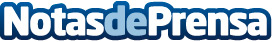 Quart Sportswear confecciona el maillot oficial de la Ultrabike 2017Quart Sportswear estará presente en la quinta edición de la UltraBike 2017, organizada por Besttrail, que tendrá lugar el sábado 13 de mayo con salida y llegada en el pabellón municipal de deportes de Sant CeloniDatos de contacto:e-deon.netComunicación · Diseño · Marketing931929647Nota de prensa publicada en: https://www.notasdeprensa.es/quart-sportswear-confecciona-el-maillot Categorias: Cataluña Ciclismo Otros deportes http://www.notasdeprensa.es